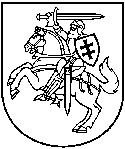 APLINKOS APSAUGOS AGENTŪRATARŠOS INTEGRUOTOS PREVENCIJOS IR KONTROLĖSLEIDIMAS Nr. T-K.1-6/2016[1] [2] [4] [0] [1] [0] [8] [4] [0](Juridinio asmens kodas)Jonavos naftos produktais užteršto grunto, dumblo ir vandens biologinio valymo įrenginys, Daigučių k. 1, Kulvos sen., Jonavos raj., LT-55351, tel. +37068531945(Ūkinės veiklos objekto pavadinimas, adresas, telefonas)Viešoji įstaiga „Grunto valymo technologijos“, Antakalnio g. 42, LT-10304 Vilnius, tel/faks.: (8 5) 268 5301, el. p.: gvt@gvt.am.lt (Veiklos vykdytojas, jo adresas, telefono, fakso Nr., elektroninio pašto adresas)Leidimą (be priedų) sudaro 28 lapai.Išduotas 2016 m. rugsėjo 30 d.			A.V.		Direktorius______________________________	_______________________(Vardas, pavardė)			(Parašas)A. V.Šio leidimo parengti 3 egzemplioriai.Paraiška leidimui gauti ar pakeisti suderinta su: Nacionalinio visuomenės sveikatos centro Kauno departamento 2016-03-14 raštu Nr. 2-1176-12(8.8)(Derinusios institucijos pavadinimas, suderinimo data)I. BENDROJI DALIS1. Įrenginio pavadinimas, gamybos (projektinis) pajėgumas arba vardinė (nominali) šiluminė galia, vieta (adresas). Jonavos naftos produktais užteršto grunto, dumblo ir vandens biologinio valymo įrenginys, Daigučių k. 1, Kulvos sen., Jonavos raj., LT-55351. Užteršto grunto valymas – 7000 tonų per metus, užteršto dumblo ir vandens valymas 3600 tonų per metus, nepavojingų atliekų tvarkymas 3600 tonų per metus, užteršto grunto sandėliavimas 13000 tonų per metus, užteršto dumblo ir vandens sandėliavimas 585 tonų per metus, nepavojingų atliekų sandėliavimas 3000 tonų per metus.2. Ūkinės veiklos aprašymas.Įrenginyje vykdomas biologinis naftos produktais užteršto grunto, dumblo ir vandens valymas. Įrenginyje naudojama VšĮ „Grunto valymo technologijos“ specialistų sukurta ir įdiegta pavojingų naftuotų atliekų (grunto, dumblo ir vandens) apdorojimo technologija naudojant specialius naftos produktus skaidančius mikroorganizmus, kurie skaido naftos produktus iki aplinkai nepavojingų junginių. Taip pat užterštam gruntui valyti naudojamas fitoremediacijos metodas (valymas naftos produktams atspariais augalais). Vandens ir dumblo valymo metu naudojami specialūs naftos produktus skaidantys biopreparatai. Įstaigos veiklos rezultatas – iki Lietuvos Respublikos numatytų reikalavimų išvalytas gruntas, dumblas ir vanduo.3. Veiklos rūšys, kurioms išduodamas leidimas:1 lentelė. Įrenginyje leidžiama vykdyti ūkinė veikla 4. Veiklos rūšys, kurioms priskirta šiltnamio dujas išmetanti ūkinė veikla, įrenginio gamybos (projektinis) pajėgumas. Ši veiklos rūšis nepriskiriama šiltnamio dujas išmetančiai ūkinei veiklai.5. Informacija apie įdiegtą vadybos sistemą.Yra įdiegta ISO 140001:2004 aplinkosaugos vadybos sistema, ISO 9001:2008 kokybės vadybos standartas ir OHSAS 18001:2007 tarptautinis darbuotojų saugos ir sveikatos valdymo standartas.6. Asmenų atsakomybė pagal pateiktą deklaraciją.Atsakingas asmuo už įstaigos aplinkos apsaugą: Jonavos skyriaus vedėjas Rimantas Ausmanas tel. +370685319452 lentelė. Įrenginio atitikties GPGB palyginamasis įvertinimasII. LEIDIMO SĄLYGOS3 lentelė. Aplinkosaugos veiksmų planasPlanas nerengiamas. Įstaigos specialistai dalyvaudami biotechnologijų vystymosi programose toliau kuria naujas aplinkosaugos technologijas: VšĮ „Grunto valymo technologijos“ specialistų sukurta ir įdiegta pavojingų atliekų šalinimo technologija pagrįsta naftuotų atliekų paruošimu ir galutiniu šalinimu naudojant specialius mikroorganizmus, kurie geba suskaidyti naftos produktus vandenyje, dumble ir grunte. Tai yra pažangi atliekų tvarkymo biotechnologija, kurios metu nesusidaro antrinės atliekos ir emisijos į atmosferą.7. Vandens išgavimas.Gruntas valomas atviroje aikštelėje, kur jis natūraliai drėkinamas lietaus. Vanduo naudojamas tik valomo grunto drėkinimui. Jo kiekis neapibrėžtas. Papildomai kaupai drėkinami vandeniu iš įrengto vandens kaupimo rezervuaro arba esant sausam klimato periodui iš sukaupto vandens cisternose ( 2 vnt. x 25 m3). Todėl 4 ir 5 lentelė nepildoma.4 lentelė. Duomenys apie paviršinį vandens telkinį, iš kurio leidžiama išgauti vandenį, vandens išgavimo vietą ir leidžiamą išgauti vandens kiekįVanduo iš paviršinio vandens telkinio neišgaunamas.5 lentelė. Duomenys apie leidžiamą išgauti požeminio vandens kiekįPožeminis vanduo neišgaunamas.8. Tarša į aplinkos orą.Taršos į aplinkos orą nėra, nes naftos produktai mikroorganizmų pagalba suskaidomi iki anglies dioksido ir vandens, todėl 6 ir 7 lentelės nepildomos6 lentelė. Leidžiami išmesti į aplinkos orą teršalai ir jų kiekis.7 lentelė. Leidžiama tarša į aplinkos orą.8 lentelė. Leidžiama tarša į aplinkos orą esant neįprastoms (neatitiktinėms) veiklos sąlygoms.Neatitiktinių veiklos sąlygų nenumatyta.9. Šiltnamio efektą sukeliančios dujos (ŠESD).Šiltnamio efektą sukeliančios dujos neišmetamos, 9 lentelė nepildoma.9 lentelė. Veiklos rūšys ir šaltiniai, iš kurių į atmosferą išmetamos ŠESD, nurodytos Lietuvos Respublikos klimato kaitos valdymo finansinių instrumentų įstatymo 1 priede10. Teršalų išleidimas su nuotekomis į aplinką ir (arba) kanalizacijos tinklus. Paviršinės nuotekos surenkamos teritorijoje esančiais gelžbetoniniais latakais bei lietaus nuotekų surinkimo trapais. Kad nuotekos nepatektų į gruntą, aikštelės yra apribotos gelžbetoniniais borteliais bei blokais, o pačios aikštelės įrengtos ant vandeniui nelaidaus pagrindo. Lietaus nuotekų vamzdynais paviršinės nuotekos nuo teritorijos kietų dangų ir naftuotas vanduo nuo dumblo valymo aikštelės atiteka į šulinį, iš kur vamzdžiu patenka į srauto paskirstymo šulinį, nuotekos susirenka debito išlyginimo rezervuare ir yra naudojamos grunto drėkinimui. Dalis paviršinių nuotekų yra nukreipiama į tipinį valymo įrenginį BIOS4-F1/18 (našumas 18 l/s). Jonavos skyriaus teritorijos gamybinė zona, kurioje yra vykdomi atliekų sandėliavimas ir jų tvarkymo darbai yra padengta asfaltu ir betonu, o likusi teritorija užsėta daugiamete žole. Gamybinių procesų metu nėra jokių galimybių iš atliekų sandėliavimo ir tvarkymo darbų zonos teršalams patekti į teritoriją, kuri užsėta žole. Užteršto grunto tvarkymo atveju, valymo aikštelė nuo likusios teritorijos aptverta betonine izoliuota sienele, Užteršto vandens ir dumblo valymo procesas vyksta uždaru ciklu, avarijos atvejams taip pat yra numatyta buferinė izoliuota sienelė, kuri sulaikytų teršalus nuo patekimo į aplinką. 10 lentelė. Leidžiama nuotekų priimtuvo apkrovaNepildoma.11 lentelė. Į gamtinę aplinką leidžiamų išleisti nuotekų užterštumasNepildoma.11. Dirvožemio apsauga. Reikalavimai, kuriais siekiama užkirsti kelią teršalų išleidimui į dirvožemį. Atliekų sandėliavimo ir tvarkymo metu, nėra jokios galimybės įtakojančios  dirvožemio taršą. Todėl nėra prasmės tiek aplinkosauginiu, tiek ekonominiu požiūriu vykdyti dirvožemio monitoringą. Atliekų sandėliavimo ir valymo zonoje yra kieta danga, ko pasėkoje teršalai negali prasiskverbti į dirvožemį,  už valymo proceso zonos teršalai į aplinka negali patekti, esant specialiai tam įrengtom teršalų sulaikymo užtvarom su atitinkama izoliacija.Tokiu atveju 2010 m. lapkričio 24 d. Europos Parlamento ir Tarybos direktyvos 2010/75/ES „Dėl pramoninių išmetamų teršalų (taršos integruotos prevencijos ir kontrolės)“ 16 straipsnis numato, kad „Nedarant poveikio, periodiška dirvožemio stebėsena vykdoma kas 10 metų“. Tuo remiantis bus paimti dirvožemio pavyzdžiai tyrimams po 10 metų nuo TIPK leidimo išdavimo.   12. Atliekų susidarymas, naudojimas ir (ar) šalinimas:12 lentelė. Susidarančios atliekos13 lentelė. Leidžiamos naudoti atliekos (atliekas naudojančioms įmonėms)14 lentelė. Leidžiamos šalinti atliekos (atliekas šalinančioms įmonėms)15 lentelė. Leidžiamas laikinai laikyti atliekų kiekis.Laikinai atliekos nebus laikomos, lentelė nepildoma.16 lentelė. Leidžiamas laikyti atliekų kiekis13. Papildomos sąlygos pagal Atliekų deginimo aplinkosauginių reikalavimus, patvirtintus Lietuvos Respublikos aplinkos ministro 2002 m. gruodžio 31 d. įsakymu Nr. 699 (Žin., 2003, Nr. 31-1290; 2005, Nr. 147-566; 2006, Nr. 135-5116; 2008, Nr. 111-4253; 2010, Nr. 121-6185; 2013, Nr. 42-2082).Nenumatomos.14. Papildomos sąlygos pagal Atliekų sąvartynų įrengimo, eksploatavimo, uždarymo ir priežiūros po uždarymo taisyklių, patvirtintų Lietuvos Respublikos aplinkos ministro 2000 m. spalio 18 d. įsakymu Nr. 444 (Žin., 2000, Nr. 96-3051), reikalavimus.Nenumatomos.15. Atliekų stebėsenos priemonės.Nenumatomos.16. Reikalavimai ūkio subjektų aplinkos monitoringui (stebėsenai), ūkio subjekto monitoringo programai vykdyti.Vykdoma Viešosios įstaigos “Grunto valymo technologijos” Jonavos gamybinės bazės naftos produktais užteršto grunto ir vandens valymo įrenginių esančių Daigučių 1 kaime Kulvos seniūnijoje Jonavos rajone požeminio vandens monitoringo programa 2015 – 2019 metams. Patvirtinta 2014-10-03 d. Nr.1.7-912. 2010 m. lapkričio 24 d. Europos Parlamento ir Tarybos direktyvos 2010/75/ES „Dėl pramoninių išmetamų teršalų (taršos integruotos prevencijos ir kontrolės)“ 16 straipsnis numato, kad „Nedarant poveikio, periodiška dirvožemio stebėsena vykdoma kas 10 metų“. Tuo remiantis, bus paimti dirvožemio pavyzdžiai tyrimams po 10 metų nuo TIPK leidimo išdavimo.   17. Reikalavimai triukšmui valdyti, triukšmo mažinimo priemonės. Nenumatomos.18. Įrenginio eksploatavimo laiko ribojimas.Įrenginio padaliniai, cechai ar kt. įrenginio dalys, kurių darbo laikas gali būti apribotas, ir priežastys, jei dėl veiklos ypatumų neigiamo poveikio negalima apriboti kitomis priemonėmis. Specialios sąlygos (pvz., apriboti galimybę triukšmą skleidžiančią veiklą vykdyti savaitgaliais bei vakarais / naktimis (apdorojimas smėliu, apdorojimas garais ir kt.), gamybos proceso, iš kurio skleidžiamas triukšmas, pradžios / pertraukų laikas, kitos sąlygos).Nenumatoma.19. Sąlygos kvapams sumažinti, pvz., rezervuarų uždengimas / uždarymas, garų, susidarančių užpildant rezervuarus, surinkimas ir apdorojimas, tinkamas rezervuarų įrengimas, spalvos parinkimas (dėl šilumos absorbcijos tamsios spalvos padidina lakių medžiagų garavimą).Nenumatomos.20. Kitos leidimo sąlygos ir reikalavimai pagal Taisyklių 65 punktą.Nenumatomos.Taršos integruotos prevencijos ir kontrolės leidimų išdavimo, pakeitimo ir galiojimo panaikinimo taisyklių 5 priedo 1 priedėlisTARŠOS INTEGRUOTOS PREVENCIJOS IR KONTROLĖS LEIDIMO NR. T-K.1-6/2016 PRIEDAI1. VšĮ  „Grunto valymo technologijos“ Jonavos skyriaus paraiška TIPK leidimui gauti.2. VšĮ „Grunto valymo technologijos“ Jonavos skyriaus atliekų naudojimo ir šalinimo techninis reglamentas.3. VšĮ „Grunto valymo technologijos“ Jonavos skyriaus veiklos nutraukimo planas.4. VšĮ „Grunto valymo technologijos“ Jonavos skyriaus aplinkos monitoringo programa ir poveikio požeminiam vandeniui monitoringo programa.5. Susirašinėjimo dokumentai.2016 m. rugsėjo 21  d.(Priedų sąrašo sudarymo data)AAA direktorius ________________________________           _______________(Vardas, pavardė)			      (parašas)A. VPapildyta priedu:Nr. D1-20, 2015-01-08, paskelbta TAR 2016-01-11, i. k. 2016-00485Įrenginio pavadinimasĮrenginyje leidžiamos vykdyti veiklos rūšies pavadinimas pagal Taisyklių 1 priedą ir kita tiesiogiai susijusi veikla12Jonavos naftos produktais užteršto grunto, dumblo ir vandens biologinio valymo įrenginysPavojingų atliekų šalinimas arba naudojimas kai pajėgumas didesnis kaip 10 tonų per dieną, įskaitant vieną ar daugiau veiklos rūšių: biologinis apdorojimas.Eil. Nr.Eil. Nr.Poveikio aplinkai kategorijaPoveikio aplinkai kategorijaPoveikio aplinkai kategorijaNuoroda į ES GPGB informacinius dokumentus, anotacijasNuoroda į ES GPGB informacinius dokumentus, anotacijasNuoroda į ES GPGB informacinius dokumentus, anotacijasGPGB technologijaGPGB technologijaGPGB technologijaSu GPGB taikymu susijusios vertės, vnt.Su GPGB taikymu susijusios vertės, vnt.Su GPGB taikymu susijusios vertės, vnt.Su GPGB taikymu susijusios vertės, vnt.AtitiktisPastabosPastabosPastabos11222333444555567775.1. Bendrieji GPGB 5.1. Bendrieji GPGB 5.1. Bendrieji GPGB 5.1. Bendrieji GPGB 5.1. Bendrieji GPGB 5.1. Bendrieji GPGB 5.1. Bendrieji GPGB 5.1. Bendrieji GPGB 5.1. Bendrieji GPGB 5.1. Bendrieji GPGB 5.1. Bendrieji GPGB 5.1. Bendrieji GPGB 5.1. Bendrieji GPGB 5.1. Bendrieji GPGB 5.1. Bendrieji GPGB 5.1. Bendrieji GPGB 5.1. Bendrieji GPGB 5.1. Bendrieji GPGB 11Įgyvendinti ir laikytis aplinkos vadybos sistemos, kuri apibrėžia funkcijas pagal veiklos specifikąĮgyvendinti ir laikytis aplinkos vadybos sistemos, kuri apibrėžia funkcijas pagal veiklos specifikąWT, sk. 4.1.2.8WT, sk. 4.1.2.8WT, sk. 4.1.2.8Įdiegti  aplinkos vadybos sistemąĮdiegti  aplinkos vadybos sistemąĮdiegti  aplinkos vadybos sistemąSistemos įgyvendinimas ir taikymas koncentruoja dėmesį į aplinkosaugos veiksmingumąSistemos įgyvendinimas ir taikymas koncentruoja dėmesį į aplinkosaugos veiksmingumąSistemos įgyvendinimas ir taikymas koncentruoja dėmesį į aplinkosaugos veiksmingumąSistemos įgyvendinimas ir taikymas koncentruoja dėmesį į aplinkosaugos veiksmingumąAVS įdiegtaAVS įdiegtaatitinkaatitinka22Turėti gero ūkininkavimo tvarką, apimantį technines priėmimo procedūras ir tinkamo darbuotojų apmokymo programą taikyti prevencinius veiksmus saugos klausimais ir pavojų aplinkai atvejaisTurėti gero ūkininkavimo tvarką, apimantį technines priėmimo procedūras ir tinkamo darbuotojų apmokymo programą taikyti prevencinius veiksmus saugos klausimais ir pavojų aplinkai atvejaisWT, sk. 4.1.1.5; 4.1.2.5; 4.1.2.10; 4.1.4.8; 4.1.4.3WT, sk. 4.1.1.5; 4.1.2.5; 4.1.2.10; 4.1.4.8; 4.1.4.3WT, sk. 4.1.1.5; 4.1.2.5; 4.1.2.10; 4.1.4.8; 4.1.4.3Užtikrinti, kad visi dokumentai būtų patikrinti ir bet kokie neatitikimai išspręsti iki atliekų priėmimo. Atlikti vizualinį patikrinimą prieš atliekų iškrovimą.Kontroliuoti grunto valymo aikštelės būklę, valymo įrenginių būklę.Užtikrinti, kad visi dokumentai būtų patikrinti ir bet kokie neatitikimai išspręsti iki atliekų priėmimo. Atlikti vizualinį patikrinimą prieš atliekų iškrovimą.Kontroliuoti grunto valymo aikštelės būklę, valymo įrenginių būklę.Užtikrinti, kad visi dokumentai būtų patikrinti ir bet kokie neatitikimai išspręsti iki atliekų priėmimo. Atlikti vizualinį patikrinimą prieš atliekų iškrovimą.Kontroliuoti grunto valymo aikštelės būklę, valymo įrenginių būklę.Nustato atliekų šaltinį, sudėtį bei pavojingumą. Neleidžia priimti atliekas be rašytinės informacijos. Mažina saugojimo problemas.Nustato atliekų šaltinį, sudėtį bei pavojingumą. Neleidžia priimti atliekas be rašytinės informacijos. Mažina saugojimo problemas.Nustato atliekų šaltinį, sudėtį bei pavojingumą. Neleidžia priimti atliekas be rašytinės informacijos. Mažina saugojimo problemas.Nustato atliekų šaltinį, sudėtį bei pavojingumą. Neleidžia priimti atliekas be rašytinės informacijos. Mažina saugojimo problemas.Priimamos nustatytos kilmės atliekos, patikrinus krovinio važtaraščius bei pavojingų atliekų lydraščius. Darbuotojų veiksmus reguliuoja darbo instrukcijos ir atliekų tvarkymo reglamentas. Atsakingi už atliekų tvarkymo organizavimą turi atitinkamą kvalifikaciją. Atliekama periodinė įrengimų apžiūra, sistemų sandarumo kontrolėPriimamos nustatytos kilmės atliekos, patikrinus krovinio važtaraščius bei pavojingų atliekų lydraščius. Darbuotojų veiksmus reguliuoja darbo instrukcijos ir atliekų tvarkymo reglamentas. Atsakingi už atliekų tvarkymo organizavimą turi atitinkamą kvalifikaciją. Atliekama periodinė įrengimų apžiūra, sistemų sandarumo kontrolėatitinkaatitinka33Turėti glaudžius santykius su atliekų gamintojaisTurėti glaudžius santykius su atliekų gamintojaisWT, sk. 4.1.2.9WT, sk. 4.1.2.9WT, sk. 4.1.2.9Iš atliekų gamintojų siekiama gauti tikslią atliekų sudėtį.Iš atliekų gamintojų siekiama gauti tikslią atliekų sudėtį.Iš atliekų gamintojų siekiama gauti tikslią atliekų sudėtį.Mažina apdorojimo kaštusMažina apdorojimo kaštusMažina apdorojimo kaštusMažina apdorojimo kaštusInformacija apie pristatomų atliekų sudėtį numatyta sutartyse su jų turėtojaisInformacija apie pristatomų atliekų sudėtį numatyta sutartyse su jų turėtojaisatitinkaatitinka44Turėti pakankamai atitinkamos kvalifikacijos personalo.Turėti pakankamai atitinkamos kvalifikacijos personalo.WT, sk. 4.1.2.10WT, sk. 4.1.2.10WT, sk. 4.1.2.10Visiems darbuotojams turi būti taikomas konkretaus darbo, mokymo ir tęstinio mokymo programosVisiems darbuotojams turi būti taikomas konkretaus darbo, mokymo ir tęstinio mokymo programosVisiems darbuotojams turi būti taikomas konkretaus darbo, mokymo ir tęstinio mokymo programosApsaugo įrenginį nuo incidentųApsaugo įrenginį nuo incidentųApsaugo įrenginį nuo incidentųApsaugo įrenginį nuo incidentųDarbuotojams sudarytos sąlygos tobulinti profesinius įgūdžius, kelti kvalifikaciją.Darbuotojams sudarytos sąlygos tobulinti profesinius įgūdžius, kelti kvalifikaciją.atitinkaatitinkaAtliekų priėmimeAtliekų priėmimeAtliekų priėmimeAtliekų priėmimeAtliekų priėmimeAtliekų priėmimeAtliekų priėmimeAtliekų priėmimeAtliekų priėmimeAtliekų priėmimeAtliekų priėmimeAtliekų priėmimeAtliekų priėmimeAtliekų priėmimeAtliekų priėmimeAtliekų priėmimeAtliekų priėmimeAtliekų priėmime55Turėti konkrečių žinių apie atliekų rūšis, atliekų kilmęTurėti konkrečių žinių apie atliekų rūšis, atliekų kilmęWT, sk. 4.1.1.1WT, sk. 4.1.1.1WT, sk. 4.1.1.1Už atliekų valdymo sistemą pirmiausia turi būti atliekų gamintojo atsakomybė, jis praneša atliekų surinkėjui apie atliekų sudėtį. Tai svarbu, kai vykdomas klasifikavimas ir identifikavimas. Už atliekų valdymo sistemą pirmiausia turi būti atliekų gamintojo atsakomybė, jis praneša atliekų surinkėjui apie atliekų sudėtį. Tai svarbu, kai vykdomas klasifikavimas ir identifikavimas. Už atliekų valdymo sistemą pirmiausia turi būti atliekų gamintojo atsakomybė, jis praneša atliekų surinkėjui apie atliekų sudėtį. Tai svarbu, kai vykdomas klasifikavimas ir identifikavimas. Mažina incidentų ar netinkamų operacijų rizikąMažina incidentų ar netinkamų operacijų rizikąMažina incidentų ar netinkamų operacijų rizikąApdorojamos priimamos atliekos, kuriose yra naftos produktų: gruntas, vanduo, nuotekų valymo jų susidarymo vietoje dumblas, kurių kilmė ir charakteristikos aptariamos sudarant sutartis su atliekų turėtojais.Apdorojamos priimamos atliekos, kuriose yra naftos produktų: gruntas, vanduo, nuotekų valymo jų susidarymo vietoje dumblas, kurių kilmė ir charakteristikos aptariamos sudarant sutartis su atliekų turėtojais.Apdorojamos priimamos atliekos, kuriose yra naftos produktų: gruntas, vanduo, nuotekų valymo jų susidarymo vietoje dumblas, kurių kilmė ir charakteristikos aptariamos sudarant sutartis su atliekų turėtojais.atitinkaatitinka6Nustatyti priimamų atliekų tinkamumą naudojimui ir šalinimuiNustatyti priimamų atliekų tinkamumą naudojimui ir šalinimuiNustatyti priimamų atliekų tinkamumą naudojimui ir šalinimuiNustatyti priimamų atliekų tinkamumą naudojimui ir šalinimuiNustatyti priimamų atliekų tinkamumą naudojimui ir šalinimuiWT, sk. 4.1.1.2WT, sk. 4.1.1.2Tinkamai apibūdinus atliekas užtikrinamas apdorojimo proceso, veiklos kontrolės galutiniai tikslai.Apdorojimo būdo parinkimas mažina neigiamą poveikį aplinkai Apdorojimo būdo parinkimas mažina neigiamą poveikį aplinkai Apdorojimo būdo parinkimas mažina neigiamą poveikį aplinkai Skirtų apdoroti atliekų savybės aptariamos sudarant sutartis bei tikslinamos priimant atliekas pagal lydraščiusSkirtų apdoroti atliekų savybės aptariamos sudarant sutartis bei tikslinamos priimant atliekas pagal lydraščiusSkirtų apdoroti atliekų savybės aptariamos sudarant sutartis bei tikslinamos priimant atliekas pagal lydraščiusSkirtų apdoroti atliekų savybės aptariamos sudarant sutartis bei tikslinamos priimant atliekas pagal lydraščiusatitinkaatitinka7Parengti atgabentų atliekų priėmimo procedūrasParengti atgabentų atliekų priėmimo procedūrasParengti atgabentų atliekų priėmimo procedūrasParengti atgabentų atliekų priėmimo procedūrasParengti atgabentų atliekų priėmimo procedūrasWT, sk. 4.1.1.3WT, sk. 4.1.1.3Patikrinimas vietoje turi patvirtinti atliekų tapatybę ir nustatyti taikomo apdorojimo metodo nuoseklumą. Netinkamų perdirbti atliekų priėmimo prevencijaNetinkamų perdirbti atliekų priėmimo prevencijaNetinkamų perdirbti atliekų priėmimo prevencijaApdorojamos naftos produktų atliekos, gręžinių dumblas ir atliekos,kuriuose yra chloridų, gręžinių dumblas ir atliekos kuriose yra naftos,chemijos pramonės nuotekų valymo jų susidarymo vietoje dumblas, priėmimo sąlygos numatomos sutartyse, atliekų priėmimos pagal važtaraščiusApdorojamos naftos produktų atliekos, gręžinių dumblas ir atliekos,kuriuose yra chloridų, gręžinių dumblas ir atliekos kuriose yra naftos,chemijos pramonės nuotekų valymo jų susidarymo vietoje dumblas, priėmimo sąlygos numatomos sutartyse, atliekų priėmimos pagal važtaraščiusApdorojamos naftos produktų atliekos, gręžinių dumblas ir atliekos,kuriuose yra chloridų, gręžinių dumblas ir atliekos kuriose yra naftos,chemijos pramonės nuotekų valymo jų susidarymo vietoje dumblas, priėmimo sąlygos numatomos sutartyse, atliekų priėmimos pagal važtaraščiusApdorojamos naftos produktų atliekos, gręžinių dumblas ir atliekos,kuriuose yra chloridų, gręžinių dumblas ir atliekos kuriose yra naftos,chemijos pramonės nuotekų valymo jų susidarymo vietoje dumblas, priėmimo sąlygos numatomos sutartyse, atliekų priėmimos pagal važtaraščiusApdorojamos naftos produktų atliekos, gręžinių dumblas ir atliekos,kuriuose yra chloridų, gręžinių dumblas ir atliekos kuriose yra naftos,chemijos pramonės nuotekų valymo jų susidarymo vietoje dumblas, priėmimo sąlygos numatomos sutartyse, atliekų priėmimos pagal važtaraščiusatitinka8Parengti atgabentų atliekų pavyzdžių ėmimo procedūrasParengti atgabentų atliekų pavyzdžių ėmimo procedūrasParengti atgabentų atliekų pavyzdžių ėmimo procedūrasParengti atgabentų atliekų pavyzdžių ėmimo procedūrasParengti atgabentų atliekų pavyzdžių ėmimo procedūras WT, sk. 4.1.1.4 WT, sk. 4.1.1.4Pagrindinis reikalavimas, gauti pavyzdį, kuris atspindi visos siuntos savybesIšvengiamos atliekų apdorojimo problemosIšvengiamos atliekų apdorojimo problemosIšvengiamos atliekų apdorojimo problemosAtliekų priėmimo tvarka aprašyta reglamentuoseAtliekų priėmimo tvarka aprašyta reglamentuoseAtliekų priėmimo tvarka aprašyta reglamentuoseAtliekų priėmimo tvarka aprašyta reglamentuoseAtliekų priėmimo tvarka aprašyta reglamentuoseatitinka9Numatyti sąlygas, kadnetinkamos atliekos nebūtų priimtosNumatyti sąlygas, kadnetinkamos atliekos nebūtų priimtosNumatyti sąlygas, kadnetinkamos atliekos nebūtų priimtosNumatyti sąlygas, kadnetinkamos atliekos nebūtų priimtosNumatyti sąlygas, kadnetinkamos atliekos nebūtų priimtosWT, sk. 4.1.1.5WT, sk. 4.1.1.5Turi būti numatytos sąlygos dėlnetinkamų atliekų grąžinimo tiekėjams.Išvengiamos atliekųapdorojimo problemosIšvengiamos atliekųapdorojimo problemosIšvengiamos atliekųapdorojimo problemosNetinkamos  atliekos  nepriimamos.   Netinkamos  atliekos  nepriimamos.   Netinkamos  atliekos  nepriimamos.   Netinkamos  atliekos  nepriimamos.   Netinkamos  atliekos  nepriimamos.   7Atliekos po apdorojimoAtliekos po apdorojimoAtliekos po apdorojimoAtliekos po apdorojimoAtliekos po apdorojimoAtliekos po apdorojimoAtliekos po apdorojimoAtliekos po apdorojimoAtliekos po apdorojimoAtliekos po apdorojimoAtliekos po apdorojimoAtliekos po apdorojimoAtliekos po apdorojimoAtliekos po apdorojimoAtliekos po apdorojimoAtliekos po apdorojimoAtliekos po apdorojimoAtliekos po apdorojimo10Įvertinti veikloje susidarančias atliekas tolesnio tvarkymo atžvilgiu Įvertinti veikloje susidarančias atliekas tolesnio tvarkymo atžvilgiu Įvertinti veikloje susidarančias atliekas tolesnio tvarkymo atžvilgiu Įvertinti veikloje susidarančias atliekas tolesnio tvarkymo atžvilgiu Įvertinti veikloje susidarančias atliekas tolesnio tvarkymo atžvilgiu WT, sk. 4.1.1.1WT, sk. 4.1.1.1Už atliekų valdymo sistemą pirmiausia turi būti atliekų gamintojo atsakomybė, jis praneša atliekų surinkėjui apie atliekų sudėtį. Mažina incidentų ar netinkamų operacijų rizikąMažina incidentų ar netinkamų operacijų rizikąMažina incidentų ar netinkamų operacijų rizikąAtliekų tvarkymo metu susidariusios atliekos identifikuojamos ir nustatyta tvarka perduodamos kitiems atliekų tvarkytojams, įforminant lydraščiu arba važtaraščiu. Atliekų tvarkymo metu susidariusios atliekos identifikuojamos ir nustatyta tvarka perduodamos kitiems atliekų tvarkytojams, įforminant lydraščiu arba važtaraščiu. Atliekų tvarkymo metu susidariusios atliekos identifikuojamos ir nustatyta tvarka perduodamos kitiems atliekų tvarkytojams, įforminant lydraščiu arba važtaraščiu. Atliekų tvarkymo metu susidariusios atliekos identifikuojamos ir nustatyta tvarka perduodamos kitiems atliekų tvarkytojams, įforminant lydraščiu arba važtaraščiu. Atliekų tvarkymo metu susidariusios atliekos identifikuojamos ir nustatyta tvarka perduodamos kitiems atliekų tvarkytojams, įforminant lydraščiu arba važtaraščiu. atitinkaValdymo sistemosValdymo sistemosValdymo sistemosValdymo sistemosValdymo sistemosValdymo sistemosValdymo sistemosValdymo sistemosValdymo sistemosValdymo sistemosValdymo sistemosValdymo sistemosValdymo sistemosValdymo sistemosValdymo sistemosValdymo sistemosValdymo sistemosValdymo sistemos111111Parengti atliekų judėjimo kontrolės procedūrasParengti atliekų judėjimo kontrolės procedūrasParengti atliekų judėjimo kontrolės procedūrasWT, sk. 4.1.2.3WT, sk. 4.1.2.3Atliekų judėjimo atsekamumas. Registruoti visas operacijas su atliekomis, saugoti duomenis Mažina netinkamų operacijų rizikąMažina netinkamų operacijų rizikąMažina netinkamų operacijų rizikąVykdoma priimamų, apdorojamų, perduodamų atliekų apskaita bei registravimas žurnaluose. Vykdoma priimamų, apdorojamų, perduodamų atliekų apskaita bei registravimas žurnaluose. Vykdoma priimamų, apdorojamų, perduodamų atliekų apskaita bei registravimas žurnaluose. Vykdoma priimamų, apdorojamų, perduodamų atliekų apskaita bei registravimas žurnaluose. Vykdoma priimamų, apdorojamų, perduodamų atliekų apskaita bei registravimas žurnaluose. atitinka121212Parengti atliekų sumaišymo tvarkąParengti atliekų sumaišymo tvarkąParengti atliekų sumaišymo tvarkąWT, sk. 4.1.5WT, sk. 4.1.5Atsiskyrimo ir suderinamumo bandymaiAtskiras atliekų laikymas palengvina apdorojimąAtskiras atliekų laikymas palengvina apdorojimąAtskiras atliekų laikymas palengvina apdorojimąSumaišomos įvairių turėtojų  atliekos reglamentuose numatyta tvarka, registruojant darbo žurnaluose.Sumaišomos įvairių turėtojų  atliekos reglamentuose numatyta tvarka, registruojant darbo žurnaluose.Sumaišomos įvairių turėtojų  atliekos reglamentuose numatyta tvarka, registruojant darbo žurnaluose.Sumaišomos įvairių turėtojų  atliekos reglamentuose numatyta tvarka, registruojant darbo žurnaluose.Sumaišomos įvairių turėtojų  atliekos reglamentuose numatyta tvarka, registruojant darbo žurnaluose.atitinka131313Gerinti atliekų apdorojimo efektyvumąGerinti atliekų apdorojimo efektyvumąGerinti atliekų apdorojimo efektyvumąVeiklos efektyvumo stebėsena gali būti vykdoma prietaisais, tiesioginiais operatoriaus stebėjimais ir chemine analizeAtliekų apdorojimo įrenginių optimizavimasAtliekų apdorojimo įrenginių optimizavimasAtliekų apdorojimo įrenginių optimizavimasProceso parametrai  kontroliuojami atliekant analizes.Atliekami tyrimai. Automatine sistema nuolat fiksuojami grunto drėgmės, temperatūros parametrai.Proceso parametrai  kontroliuojami atliekant analizes.Atliekami tyrimai. Automatine sistema nuolat fiksuojami grunto drėgmės, temperatūros parametrai.Proceso parametrai  kontroliuojami atliekant analizes.Atliekami tyrimai. Automatine sistema nuolat fiksuojami grunto drėgmės, temperatūros parametrai.Proceso parametrai  kontroliuojami atliekant analizes.Atliekami tyrimai. Automatine sistema nuolat fiksuojami grunto drėgmės, temperatūros parametrai.Proceso parametrai  kontroliuojami atliekant analizes.Atliekami tyrimai. Automatine sistema nuolat fiksuojami grunto drėgmės, temperatūros parametrai.atitinkaNaudojimas,šalinimas ir saugojimasNaudojimas,šalinimas ir saugojimasNaudojimas,šalinimas ir saugojimasNaudojimas,šalinimas ir saugojimasNaudojimas,šalinimas ir saugojimasNaudojimas,šalinimas ir saugojimasNaudojimas,šalinimas ir saugojimasNaudojimas,šalinimas ir saugojimasNaudojimas,šalinimas ir saugojimasNaudojimas,šalinimas ir saugojimasNaudojimas,šalinimas ir saugojimasNaudojimas,šalinimas ir saugojimasNaudojimas,šalinimas ir saugojimasNaudojimas,šalinimas ir saugojimasNaudojimas,šalinimas ir saugojimasNaudojimas,šalinimas ir saugojimasNaudojimas,šalinimas ir saugojimasNaudojimas,šalinimas ir saugojimas141414Patvirtinta technologija, taikoma atliekų naudojimo, šalinimo ir saugojimo aikštelėjePatvirtinta technologija, taikoma atliekų naudojimo, šalinimo ir saugojimo aikštelėjePatvirtinta technologija, taikoma atliekų naudojimo, šalinimo ir saugojimo aikštelėjeWT, sk. 4.1.4.1WT, sk. 4.1.4.1Tvarkant ir saugant atliekas neviršyti maksimalių leistinų kiekių aikštelėje. Naudoti, šalinti ir saugoti atliekas projekte numatytose vietose .Tinkamas  naudojimas, šalinimas ir saugus laikymas mažina neorganizuotai išmetamų teršalų kiekįTinkamas  naudojimas, šalinimas ir saugus laikymas mažina neorganizuotai išmetamų teršalų kiekįTinkamas  naudojimas, šalinimas ir saugus laikymas mažina neorganizuotai išmetamų teršalų kiekįObjektas įkurtas tinkamoje vietoje, esamos technologijos pakankamos.Objektas įkurtas tinkamoje vietoje, esamos technologijos pakankamos.Objektas įkurtas tinkamoje vietoje, esamos technologijos pakankamos.Objektas įkurtas tinkamoje vietoje, esamos technologijos pakankamos.Objektas įkurtas tinkamoje vietoje, esamos technologijos pakankamos.atitinka151515Vengti skystų produktų išsiliejimoVengti skystų produktų išsiliejimoVengti skystų produktų išsiliejimoWT, sk. 4.1.4.4WT, sk. 4.1.4.4Būtinas reguliarus vizualinis rezervuarų tikrinimas, reikia vykdyti eksploataciją pagal  patvirtintą metodiką.Mažina taršą dėl išsiliejimų incidentų.Mažina taršą dėl išsiliejimų incidentų.Mažina taršą dėl išsiliejimų incidentų.Nustatyta tvarka tikrinama rezervuarų būklė.Nustatyta tvarka tikrinama rezervuarų būklė.Nustatyta tvarka tikrinama rezervuarų būklė.Nustatyta tvarka tikrinama rezervuarų būklė.Nustatyta tvarka tikrinama rezervuarų būklė.atitinka161616Pirminis nuotekų apdorojimasPirminis nuotekų apdorojimasPirminis nuotekų apdorojimasWT, sk. 4.7.3.WT, sk. 4.7.3.Dalinai pašalinami naftos produktai.Nuotekos ruošiamos tolesniam naudojimui.Nuotekos ruošiamos tolesniam naudojimui.Nuotekos ruošiamos tolesniam naudojimui.Valymo įrenginiai dirba uždaru ciklu.Valymo įrenginiai dirba uždaru ciklu.Valymo įrenginiai dirba uždaru ciklu.Valymo įrenginiai dirba uždaru ciklu.Valymo įrenginiai dirba uždaru ciklu.atitinka171717Veiklos atliekų tvarkymo planas Veiklos atliekų tvarkymo planas Veiklos atliekų tvarkymo planas WT, sk. 4.8.1.WT, sk. 4.8.1.Pagrindinė veikla – pavojingų  atliekų perdirbimas. Tinkamų technologijų parinkimas užtikrina optimaliausią atliekų susidarymą.Nukenksminamos pavojingos atliekos.Nukenksminamos pavojingos atliekos.Nukenksminamos pavojingos atliekos.Atliekų apdorojimo veikloje surenkami koncentruoti naftos produktų mišiniai, kurie perduodami kitiems atliekų tvarkytojams. Atliekų apdorojimo veikloje surenkami koncentruoti naftos produktų mišiniai, kurie perduodami kitiems atliekų tvarkytojams. Atliekų apdorojimo veikloje surenkami koncentruoti naftos produktų mišiniai, kurie perduodami kitiems atliekų tvarkytojams. Atliekų apdorojimo veikloje surenkami koncentruoti naftos produktų mišiniai, kurie perduodami kitiems atliekų tvarkytojams. Atliekų apdorojimo veikloje surenkami koncentruoti naftos produktų mišiniai, kurie perduodami kitiems atliekų tvarkytojams. atitinkaKodasPavadinimasPatikslintas apibūdinimasPavojingumasAtliekų susidarymo šaltinis technologiniame proceseDidžiausias leidžiamas susidaryti kiekis,t/m.Atliekų tvarkymo būdas (-ai)12345 67200301Mišrios komunalinės atliekosNepavojingosEksploatacinės atliekos0,50 Perduodama atliekas tvarkančiai įmonei(S5)150202*Apsauginiai drabužiai užteršti naftos produktaisHP14 Ekotoksiškos atliekos, kurios sukelia arba gali sukelti staigų ar uždelstą pavojų vienam ar daugiau aplinkos komponentų.  Naftos teršalų valymo technologinis procesas  0,01Perduodama atliekas tvarkančiai įmonei(jei susidaro)(D10)130506*Naftos produktų/vandens separatorių naftos produktaiHP14 Ekotoksiškos atliekos, kurios sukelia arba gali sukelti staigų ar uždelstą pavojų vienam ar daugiau aplinkos komponentų.  Naftos teršalų valymo technologinis procesas  25Perduodama atliekas tvarkančiai įmonei(R9)130703*Kitos kuro rūšys, įskaitant mišiniusHP14 Ekotoksiškos atliekos, kurios sukelia arba gali sukelti staigų ar uždelstą pavojų vienam ar daugiau aplinkos komponentų.  Naftos teršalų valymo technologinis procesas25Perduodama atliekas tvarkančiai įmonei(R9)050109*Nuotekų valymo ir jų susidarymo vietoje dumblas, kuriame yra pavojingų cheminių medžiagųHP14 Ekotoksiškos atliekos, kurios sukelia arba gali sukelti staigų ar uždelstą pavojų vienam ar daugiau aplinkos komponentų.  Naftos teršalų valymo technologinis procesas5Valomas kartu su užterštu gruntu(R5)AtliekosAtliekosAtliekosAtliekosNaudojimasNaudojimasKodas PavadinimasPatikslintas apibūdinimasPavojingumasNaudojimo veiklos kodas ir pavadinimasDidžiausias leidžiamas naudoti kiekis, t/m.123456PAVOJINGOS ATLIEKOSPAVOJINGOS ATLIEKOSPAVOJINGOS ATLIEKOSPAVOJINGOS ATLIEKOSPAVOJINGOS ATLIEKOSPAVOJINGOS ATLIEKOS170106*Betono, plytų, čerpių ir keramikos gaminių mišiniai arba atskiros dalys, kuriuose yra pavojingų cheminių medžiagųHP14 Ekotoksiškos atliekos, kurios sukelia arba gali sukelti staigų ar uždelstą pavojų vienam ar daugiau aplinkos komponentų.R5-Kitų neorganinių medžiagų perdirbimas ir (arba) atnaujinimas. Tai apima dirvožemio valymą, po kurio dirvožemis naudojamas ir neorganinių statybinių medžiagų perdirbimą.300170204*Stiklas, plastikas ir mediena, kuriose yra pavojingų cheminių medžiagų arba kurie yra jomis užterštiHP14 Ekotoksiškos atliekos, kurios sukelia arba gali sukelti staigų ar uždelstą pavojų vienam ar daugiau aplinkos komponentųR3. Organinių medžiagų, nenaudojamų kaip tirpikliai, perdirbimas ir (arba) atnaujinimas (įskaitant kompostavimą ir kitus biologinio pakeitimo procesus.300170503*Gruntas ir akmenys, kuriuose yra pavojingų cheminių medžiagųHP14 Ekotoksiškos atliekos, kurios sukelia arba gali sukelti staigų ar uždelstą pavojų vienam ar daugiau aplinkos komponentųR5-Kitų neorganinių medžiagų perdirbimas ir (arba) atnaujinimas. Tai apima dirvožemio valymą, po kurio dirvožemis naudojamas ir neorganinių statybinių medžiagų perdirbimą.5900170507*Kelių skalda, kurioje yra pavojingų cheminių medžiagųHP14 Ekotoksiškos atliekos, kurios sukelia arba gali sukelti staigų ar uždelstą pavojų vienam ar daugiau aplinkos komponentų. R5-Kitų neorganinių medžiagų perdirbimas ir (arba) atnaujinimas. Tai apima dirvožemio valymą, po kurio dirvožemis naudojamas ir neorganinių statybinių medžiagų perdirbimą.100170903*Kitos statybinės ir griovimo atliekos (įskaitant mišrias atliekas), kuriose yra pavojingų cheminių medžiagųHP14 Ekotoksiškos atliekos, kurios sukelia arba gali sukelti staigų ar uždelstą pavojų vienam ar daugiau aplinkos komponentų.R5-Kitų neorganinių medžiagų perdirbimas ir (arba) atnaujinimas. Tai apima dirvožemio valymą, po kurio dirvožemis naudojamas ir neorganinių statybinių medžiagų perdirbimą.100030104*Pjuvenos, drožlės, skiedros, mediena, kuriose yra pavojingų cheminių medžiagųHP14 Ekotoksiškos atliekos, kurios sukelia arba gali sukelti staigų ar uždelstą pavojų vienam ar daugiau aplinkos komponentų.R3. Organinių medžiagų, nenaudojamų kaip tirpikliai, perdirbimas ir (arba) atnaujinimas (įskaitant kompostavimą ir kitus biologinio pakeitimo procesus.200050103*Rezervuarų dugno dumblasHP14 Ekotoksiškos atliekos, kurios sukelia ar gali sukelti staigų ar uždelstą pavojų vienam ar daugiau aplinkos komponentų.R5-Kitų neorganinių medžiagų perdirbimas ir (arba) atnaujinimas. Tai apima dirvožemio valymą, po kurio dirvožemis naudojamas ir neorganinių statybinių medžiagų perdirbimą.100050105*Išsiliejusi nafta (su grunto priemaiša)HP14 Ekotoksiškos atliekos, kurios sukelia ar gali sukelti staigų ar uždelstą pavojų vienam ar daugiau aplinkos komponentų.R5-Kitų neorganinių medžiagų perdirbimas ir (arba) atnaujinimas. Tai apima dirvožemio valymą, po kurio dirvožemis naudojamas ir neorganinių statybinių medžiagų perdirbimą.60050109*Nuotekų valymo ir jų susidarymo vietoje dumblas, kuriame yra pavojingų cheminių medžiagųHP14 Ekotoksiškos atliekos, kurios sukelia arba gali sukelti staigų ar uždelstą pavojų vienam ar daugiau aplinkos komponentų.R5-Kitų neorganinių medžiagų perdirbimas ir (arba) atnaujinimas. Tai apima dirvožemio valymą, po kurio dirvožemis naudojamas ir neorganinių statybinių medžiagų perdirbimą.80130501*Žvyro gaudyklės ir naftos produktų/vandens separatorių kietosios medžiagosHP14 Ekotoksiškos atliekos, kurios sukelia arba gali sukelti staigų ar uždelstą pavojų vienam ar daugiau aplinkos komponentų.R5-Kitų neorganinių medžiagų perdirbimas ir (arba) atnaujinimas. Tai apima dirvožemio valymą, po kurio dirvožemis naudojamas ir neorganinių statybinių medžiagų perdirbimą.100130502*Naftos produktų/vandens separatorių dumblasHP14 Ekotoksiškos atliekos, kurios sukelia arba gali sukelti staigų ar uždelstą pavojų vienam ar daugiau aplinkos komponentų.R5-Kitų neorganinių medžiagų perdirbimas ir (arba) atnaujinimas. Tai apima dirvožemio valymą, po kurio dirvožemis naudojamas ir neorganinių statybinių medžiagų perdirbimą.350130508*Žvyro gaudyklės ir naftos produktų/vandens separatorių atliekų mišiniaiHP14 Ekotoksiškos atliekos, kurios sukelia arba gali sukelti staigų ar uždelstą pavojų vienam ar daugiau aplinkos komponentų.R5-Kitų neorganinių medžiagų perdirbimas ir (arba) atnaujinimas. Tai apima dirvožemio valymą, po kurio dirvožemis naudojamas ir neorganinių statybinių medžiagų perdirbimą.850130899*Kitaip neapibrėžtos atliekos(Naftos produktų ir skystojo kuro atliekos)HP14 Ekotoksiškos atliekos, kurios sukelia arba gali sukelti staigų ar uždelstą pavojų vienam ar daugiau aplinkos komponentų.R5-Kitų neorganinių medžiagų perdirbimas ir (arba) atnaujinimas. Tai apima dirvožemio valymą, po kurio dirvožemis naudojamas ir neorganinių statybinių medžiagų perdirbimą.210130506*Naftos  produktų/vandens separatorių naftos produktaiHP14 Ekotoksiškos atliekos, kurios sukelia arba gali sukelti staigų ar uždelstą pavojų vienam ar daugiau aplinkos komponentų.R5-Kitų neorganinių medžiagų perdirbimas ir (arba) atnaujinimas. Tai apima dirvožemio valymą, po kurio dirvožemis naudojamas ir neorganinių statybinių medžiagų perdirbimą.100130703*Kitos kuro rūšys, įskaitant mišiniusHP14 Ekotoksiškos atliekos, kurios sukelia arba gali sukelti staigų ar uždelstą pavojų vienam ar daugiau aplinkos komponentų.R5-Kitų neorganinių medžiagų perdirbimas ir (arba) atnaujinimas. Tai apima dirvožemio valymą, po kurio dirvožemis naudojamas ir neorganinių statybinių medžiagų perdirbimą.100050106*Įmonės arba įrangos eksploatavimo tepaluotas dumblasHP14 Ekotoksiškos atliekos, kurios sukelia arba gali sukelti staigų ar uždelstą pavojų vienam ar daugiau aplinkos komponentų.R5-Kitų neorganinių medžiagų perdirbimas ir (arba) atnaujinimas. Tai apima dirvožemio valymą, po kurio dirvožemis naudojamas ir neorganinių statybinių medžiagų perdirbimą.100130503*Kolektoriaus dumblasHP14 Ekotoksiškos atliekos, kurios sukelia arba gali sukelti staigų ar uždelstą pavojų vienam ar daugiau aplinkos komponentų.R5-Kitų neorganinių medžiagų perdirbimas ir (arba) atnaujinimas. Tai apima dirvožemio valymą, po kurio dirvožemis naudojamas ir neorganinių statybinių medžiagų perdirbimą.100160708*Atliekos, kuriuose yra tepalųHP14 Ekotoksiškos atliekos, kurios sukelia arba gali sukelti staigų ar uždelstą pavojų vienam ar daugiau aplinkos komponentų.R5-Kitų neorganinių medžiagų perdirbimas ir (arba) atnaujinimas. Tai apima dirvožemio valymą, po kurio dirvožemis naudojamas ir neorganinių statybinių medžiagų perdirbimą.50160709*Atliekos, kuriose yra kitų pavojingų cheminių medžiagųHP14 Ekotoksiškos atliekos, kurios sukelia arba gali sukelti staigų ar uždelstą pavojų vienam ar daugiau aplinkos komponentų.R5-Kitų neorganinių medžiagų perdirbimas ir (arba) atnaujinimas. Tai apima dirvožemio valymą, po kurio dirvožemis naudojamas ir neorganinių statybinių medžiagų perdirbimą.50170505*Išsiurbtas dumblas, kuriame yra pavojingų cheminių medžiagųHP14 Ekotoksiškos atliekos, kurios sukelia arba gali sukelti staigų ar uždelstą pavojų vienam ar daugiau aplinkos komponentų.R5-Kitų neorganinių medžiagų perdirbimas ir (arba) atnaujinimas. Tai apima dirvožemio valymą, po kurio dirvožemis naudojamas ir neorganinių statybinių medžiagų perdirbimą.50NEPAVOJINGOS ATLIEKOSNEPAVOJINGOS ATLIEKOSNEPAVOJINGOS ATLIEKOSNEPAVOJINGOS ATLIEKOSNEPAVOJINGOS ATLIEKOSNEPAVOJINGOS ATLIEKOS01 05 08Gręžinių dumblas ir atliekos, kuriuose yra chloridų, nenurodyti 01 05 05 ir 01 05 06NepavojingosR5-Kitų neorganinių medžiagų perdirbimas ir (arba) atnaujinimas. Tai apima dirvožemio valymą, po kurio dirvožemis naudojamas ir neorganinių statybinių medžiagų perdirbimą.500170107Betono, plytų, čerpių ir keramikos gaminių mišiniai, nenurodyti 17 01 06NepavojingosR5-Kitų neorganinių medžiagų perdirbimas ir (arba) atnaujinimas. Tai apima dirvožemio valymą, po kurio dirvožemis naudojamas ir neorganinių statybinių medžiagų perdirbimą.500170504Gruntas ir akmenys, nenurodyti 17 05 03NepavojingosR5-Kitų neorganinių medžiagų perdirbimas ir (arba) atnaujinimas. Tai apima dirvožemio valymą, po kurio dirvožemis naudojamas ir neorganinių statybinių medžiagų perdirbimą.200170508Kelių skalda, nenurodyta17 05 07NepavojingosR5-Kitų neorganinių medžiagų perdirbimas ir (arba) atnaujinimas. Tai apima dirvožemio valymą, po kurio dirvožemis naudojamas ir neorganinių statybinių medžiagų perdirbimą.50017 09 04Mišrios statybinės ir griovimo atliekos, nenurodytos 17 09 01, 17 09 02 ir 17 09 03NepavojingosR5-Kitų neorganinių medžiagų perdirbimas ir (arba) atnaujinimas. Tai apima dirvožemio valymą, po kurio dirvožemis naudojamas ir neorganinių statybinių medžiagų perdirbimą.500170201MedisNepavojingosR3. Organinių medžiagų, nenaudojamų kaip tirpikliai, perdirbimas ir (arba) atnaujinimas (įskaitant kompostavimą ir kitus biologinio pakeitimo procesus700030105Pjuvenos, drožlės, skiedros, mediena, nenurodyti 03 01 04NepavojingosR3. Organinių medžiagų, nenaudojamų kaip tirpikliai, perdirbimas ir (arba) atnaujinimas (įskaitant kompostavimą ir kitus biologinio pakeitimo procesus.200050199Kitaip neapibrėžtos atliekos (Kitos naftos perdirbimo ir apdorojimo atliekos)NepavojingosR5-Kitų neorganinių medžiagų perdirbimas ir (arba) atnaujinimas. Tai apima dirvožemio valymą, po kurio dirvožemis naudojamas ir neorganinių statybinių medžiagų perdirbimą.200190805Miesto buitinių nuotekų valymo dumblasNepavojingosR3. Organinių medžiagų, nenaudojamų kaip tirpikliai, perdirbimas ir (arba) atnaujinimas (įskaitant kompostavimą ir kitus biologinio pakeitimo procesus200170506Išsiurbtas dumblas, nenurodytas 170505*NepavojingosR5-Kitų neorganinių medžiagų perdirbimas ir (arba) atnaujinimas. Tai apima dirvožemio valymą, po kurio dirvožemis naudojamas ir neorganinių statybinių medžiagų perdirbimą.100Šalinamos atliekosŠalinamos atliekosŠalinamos atliekosŠalinamos atliekosŠalinimasŠalinimasKodas PavadinimasPatikslintas apibūdinimasPavojingumasŠalinimo veiklos kodas ir pavadinimasDidžiausias leidžiamas šalinti kiekis, t/m.123456170503*Gruntas ir akmenys, kuriuose yra pavojingų cheminių medžiagųHP14 Ekotoksiškos atliekos, kurios sukelia arba gali sukelti staigų ar uždelstą pavojų vienam ar daugiau aplinkos komponentųD8-Šioje lentelėje nenurodytas biologinis apdorojimas, kurio metu gaunami galutiniai junginiai ar mišiniai šalinami vykdant bet kurią iš D1-D12 veiklų100130507*Naftos produktų/vandens separatorių tepaluotas vanduo HP14 Ekotoksiškos atliekos, kurios sukelia arba gali sukelti staigų ar uždelstą pavojų vienam ar daugiau aplinkos komponentų.D8-Šioje lentelėje nenurodytas biologinis apdorojimas, kurio metu gaunami galutiniai junginiai ar mišiniai šalinami vykdant bet kurią iš D1-D12 veiklų1300Atliekos kodasAtliekos pavadinimasPatikslintas apibūdinimasAtliekos pavojingumasDidžiausias vienu metu leidžiamas laikyti atliekų kiekis, t12345PAVOJINGOS ATLIEKOSPAVOJINGOS ATLIEKOSPAVOJINGOS ATLIEKOSPAVOJINGOS ATLIEKOSPAVOJINGOS ATLIEKOS170106*Betono, plytų, čerpių ir keramikos gaminių mišiniai arba atskiros dalys, kuriuose yra pavojingų cheminių medžiagųHP14 Ekotoksiškos atliekos, kurios sukelia arba gali sukelti staigų ar uždelstą pavojų vienam ar daugiau aplinkos komponentų.400170204*Stiklas, plastikas ir mediena, kuriose yra pavojingų cheminių medžiagų arba kurie yra jomis užterštiHP14 Ekotoksiškos atliekos, kurios sukelia arba gali sukelti staigų ar uždelstą pavojų vienam ar daugiau aplinkos komponentų100170503*Gruntas ir akmenys, kuriuose yra pavojingų cheminių medžiagųHP14 Ekotoksiškos atliekos, kurios sukelia arba gali sukelti staigų ar uždelstą pavojų vienam ar daugiau aplinkos komponentų12000170507*Kelių skalda, kurioje yra pavojingų cheminių medžiagųHP14 Ekotoksiškos atliekos, kurios sukelia arba gali sukelti staigų ar uždelstą pavojų vienam ar daugiau aplinkos komponentų. 200170903*Kitos statybinės ir griovimo atliekos (įskaitant mišrias atliekas), kuriose yra pavojingų cheminių medžiagųHP14 Ekotoksiškos atliekos, kurios sukelia arba gali sukelti staigų ar uždelstą pavojų vienam ar daugiau aplinkos komponentų.50030104*Pjuvenos, drožlės, skiedros, mediena, kuriose yra pavojingų cheminių medžiagųHP14 Ekotoksiškos atliekos, kurios sukelia arba gali sukelti staigų ar uždelstą pavojų vienam ar daugiau aplinkos komponentų.250050103*Rezervuarų dugno dumblasHP14 Ekotoksiškos atliekos, kurios sukelia ar gali sukelti staigų ar uždelstą pavojų vienam ar daugiau aplinkos komponentų.15050105*Išsiliejusi nafta (su grunto priemaiša)HP14 Ekotoksiškos atliekos, kurios sukelia ar gali sukelti staigų ar uždelstą pavojų vienam ar daugiau aplinkos komponentų.10050109*Nuotekų valymo ir jų susidarymo vietoje dumblas, kuriame yra pavojingų cheminių medžiagųHP14 Ekotoksiškos atliekos, kurios sukelia arba gali sukelti staigų ar uždelstą pavojų vienam ar daugiau aplinkos komponentų.10130501*Žvyro gaudyklės ir naftos produktų/vandens separatorių kietosios medžiagosHP14 Ekotoksiškos atliekos, kurios sukelia arba gali sukelti staigų ar uždelstą pavojų vienam ar daugiau aplinkos komponentų.10130502*Naftos produktų/vandens separatorių dumblasHP14 Ekotoksiškos atliekos, kurios sukelia arba gali sukelti staigų ar uždelstą pavojų vienam ar daugiau aplinkos komponentų.100130508*Žvyro gaudyklės ir naftos produktų/vandens separatorių atliekų mišiniaiHP14 Ekotoksiškos atliekos, kurios sukelia arba gali sukelti staigų ar uždelstą pavojų vienam ar daugiau aplinkos komponentų.200130899*Kitaip neapibrėžtos atliekosNaftos produktų ir skystojo kuro atliekosHP14 Ekotoksiškos atliekos, kurios sukelia arba gali sukelti staigų ar uždelstą pavojų vienam ar daugiau aplinkos komponentų.20130506*Naftos  produktų/vandens separatorių naftos produktaiHP14 Ekotoksiškos atliekos, kurios sukelia arba gali sukelti staigų ar uždelstą pavojų vienam ar daugiau aplinkos komponentų.25130703*Kitos kuro rūšys, įskaitant mišiniusHP14 Ekotoksiškos atliekos, kurios sukelia arba gali sukelti staigų ar uždelstą pavojų vienam ar daugiau aplinkos komponentų.10050106*Įmonės arba įrangos eksploatavimo tepaluotas dumblasHP14 Ekotoksiškos atliekos, kurios sukelia arba gali sukelti staigų ar uždelstą pavojų vienam ar daugiau aplinkos komponentų.10130503*Kolektoriaus dumblasHP14 Ekotoksiškos atliekos, kurios sukelia arba gali sukelti staigų ar uždelstą pavojų vienam ar daugiau aplinkos komponentų.20160708*Atliekos, kuriuose yra tepalųHP14 Ekotoksiškos atliekos, kurios sukelia arba gali sukelti staigų ar uždelstą pavojų vienam ar daugiau aplinkos komponentų.10160709*Atliekos, kuriose yra kitų pavojingų cheminių medžiagųHP14 Ekotoksiškos atliekos, kurios sukelia arba gali sukelti staigų ar uždelstą pavojų vienam ar daugiau aplinkos komponentų.10170505*Išsiurbtas dumblas, kuriame yra pavojingų cheminių medžiagųHP14 Ekotoksiškos atliekos, kurios sukelia arba gali sukelti staigų ar uždelstą pavojų vienam ar daugiau aplinkos komponentų.10130507*Naftos produktų/vandens separatorių tepaluotas vanduo HP14 Ekotoksiškos atliekos, kurios sukelia arba gali sukelti staigų ar uždelstą pavojų vienam ar daugiau aplinkos komponentų.125NEPAVOJINGOS ATLIEKOSNEPAVOJINGOS ATLIEKOSNEPAVOJINGOS ATLIEKOSNEPAVOJINGOS ATLIEKOSNEPAVOJINGOS ATLIEKOS01 05 08Gręžinių dumblas ir atliekos, kuriuose yra chloridų, nenurodyti 01 05 05 ir 01 05 06Nepavojingos500170107Betono, plytų, čerpių ir keramikos gaminių mišiniai, nenurodyti 17 01 06Nepavojingos200170504Gruntas ir akmenys, nenurodyti 17 05 03Nepavojingos200170508Kelių skalda, nenurodyta17 05 07Nepavojingos10017 09 04Mišrios statybinės ir griovimo atliekos, nenurodytos 17 09 01, 17 09 02 ir 17 09 03Nepavojingos100170201MedisNepavojingos1100030105Pjuvenos, drožlės, skiedros, mediena, nenurodyti 03 01 04Nepavojingos300050199Kitaip neapibrėžtos atliekos (Kitos naftos perdirbimo ir apdorojimo atliekos)Nepavojingos200190805Miesto buitinių nuotekų valymo dumblasNepavojingos200170506Išsiurbtas dumblas, nenurodytas 170505*Nepavojingos100